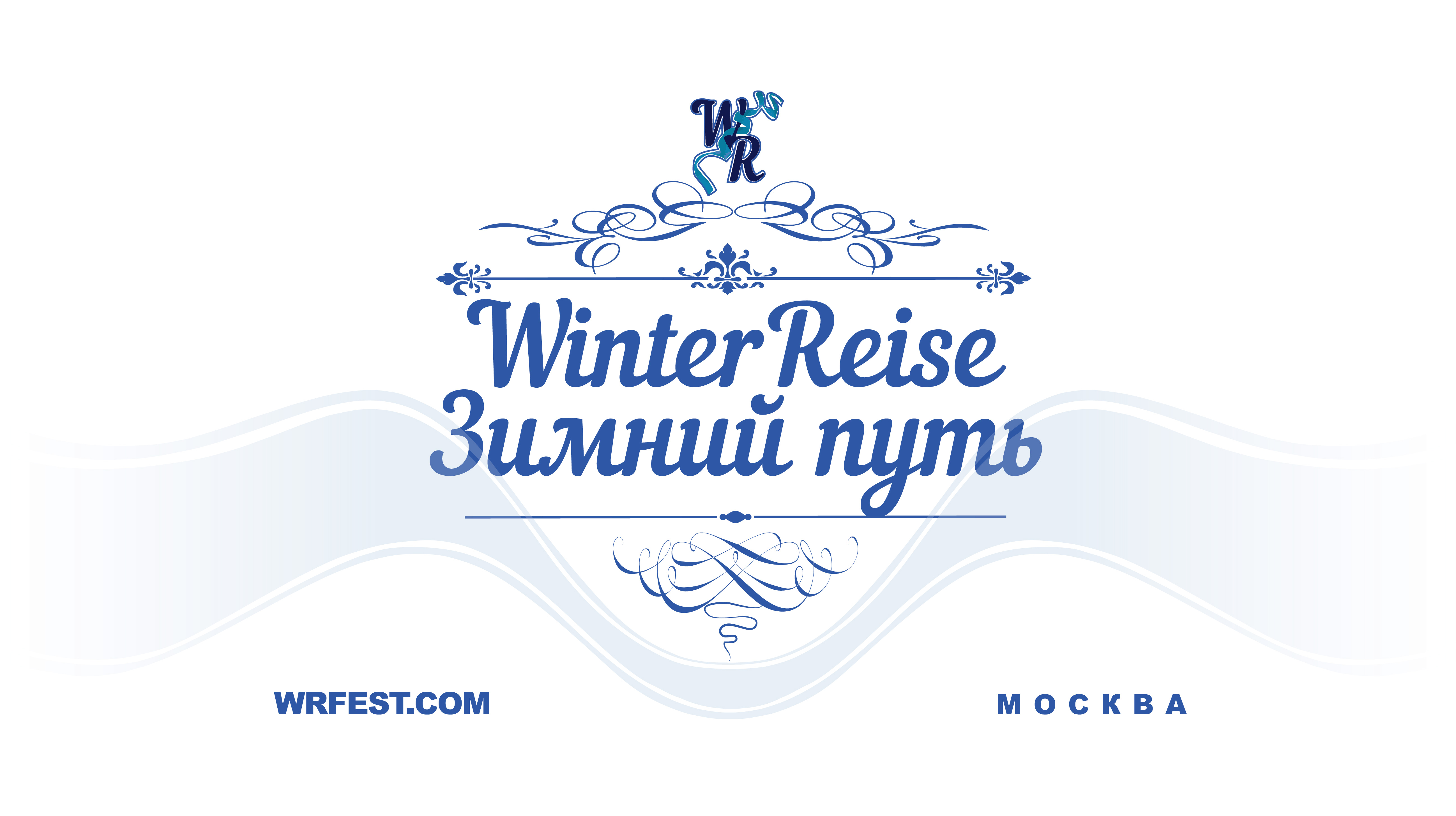           Фестиваль «WINTERREISE-ЗИМНИЙ ПУТЬ», традиционно проходящий в Москве в зимние месяцы – это динамично развивающийся культурный проект. Он был создан в 2013 году по инициативе пианистки, художественного руководителя Фестиваля Натальи КОРШУНОВОЙ, и с тех пор привлекает публику возможностью услышать истинное камерно-ансамблевое музицирование в атмосфере уютных салонов и больших концертных залов.           Характерной и важной особенностью Фестиваля является особая свободная творческая атмосфера, неудивительно  поэтому, что он стремительно набирает популярность, с каждым годом разрастается, становясь одним из ярчайших событий музыкальной жизни Москвы.  В прошлом году Фестиваль отметил десятилетний юбилей. За эти годы в рамках Фестиваля выступили более 1200 музыкантов, среди которых были как российские исполнители, так и гости из Канады, США, Италии, Словении, Голландии, Швейцарии, Македонии, Португалии, Болгарии, Англии, Испании, Казахстана, Польши, Израиля.            В расписании Фестиваля концерты богатейшей жанровой палитры. Это и академические концерты, и литературно-музыкальные программы с участием ведущих актеров драматических театров Москвы, и джазовые концерты, и альтернативная классическая музыка, и оперные постановки.          Особая ценность Фестиваля - это доступность участия в нем для молодых исполнителей, позволяющая начинающим талантам пройти «свой Зимний путь» рядом с выдающимися исполнителями, поверить в свои силы, стать достойными приемниками мастеров. В настоящее время сформирована программа Одиннадцатого фестиваля «Winterreise-Зимний путь», который будет проходить в Москве с ноября 2023 по март 2024 года. Свое участие в Фестивале уже подтвердили ансамбли солистов Большого симфонического оркестра им. П.И. Чайковского; струнный квартет «New Art»; Народный артист России Виктор Никитин; Заслуженный артист России Александр Загоринский (виолончель); солисты Камерной сцены Большого театра России; гости из Нижнего Новгорода Анна Литвин (меццо-сопрано) и Анастасия Богданович (фортепиано); представители Московской государственной консерватории им.П.И.Чайковского   Александр Водопьянов (баритон), Виктория Шкицкая (сопрано), Татьяна Рубинская (меццо-сопрано); солисты Большого театра России Мария Горелова (сопрано) и Николай Ефремов (баритон); Григорий Мигунов (фортепиано); Андрей Санников (флейта); Анна Одинцова (фортепиано);  и многие другие исполнители.   Во многих концертах Фестиваля будут принимать участие лауреаты Международного конкурса исполнителей камерной музыки  «WINTERREISE».Программу, посвященную истокам русского классического романса, исполнят в городе Обнинск лауреат международных конкурсов Светлана Абзалова-Ковалева (сопрано) и Заслуженный артист России Андрей Дунаев (тенор).            Международный день виолончели и день рождения Пабло Казальса, одного из пламенных борцов за мир, будет отмечен 29 декабря 2023 концертом в Галерее Зураба Церетели, в котором выступят молодые, но уже признанные виолончелисты Полина Тхай и Зоя Дуденкова.     Заключительный концерт Фестиваля состоится 2 марта 2024 года в зале Музея Русской иконы.В рамках фестиваля состоится Тритий международный конкурс композиторов «WINTERREISE»    https://www.wrfest.com/competitionsКонцерты будут проходить в московских залах:Музей-усадьба «Остафьево-Русский Парнас»Музей «П. И. Чайковский и Москва»Музей Русской ИконыБиблиотека «Дом А. Ф. Лосева»Выставочный зал «Галерея Беляево»Галерея искусств Зураба ЦеретелиЦентральный Дом ученых Городской дворец культуры г. ОбнинскаСайт фестиваля    http://www.wrfest.com/Страница в Фейсбуке https://www.facebook.com/wrfest/Страница «В контакте» https://vk.com/club217210057Группа в «Телеграмм» https://t.me/wrfestКанал https://www.youtube.com/channel/UC6EgScTcPzrU81ig1gBP9qAХудожественный руководитель Фестиваля, Почетный работник культуры города МосквыНаталья Коршунова +79035477374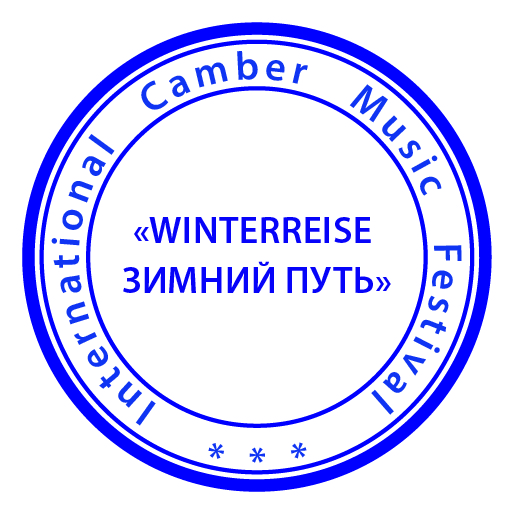 nkorshunova@gmail.com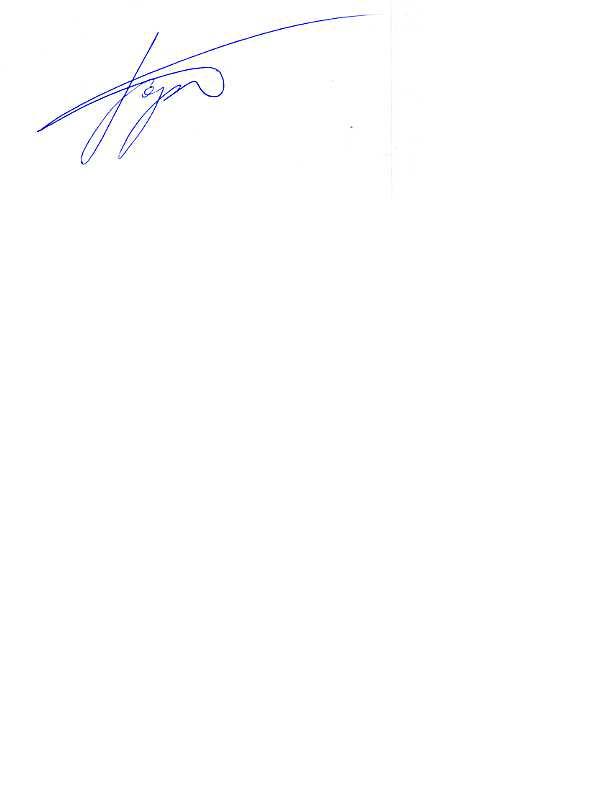 